In Re:	A-2019-3015173(SEE ATTACHED LIST)Application of Aqua Pennsylvania Wastewater, Inc. 
Pursuant to Sections 507,1102 and 1329 of The Public Utility Code for 
Approval of its Acquisition of the Wastewater System Assets of the 
Delaware County Regional Water Quality Control Authority. 
Telephonic Evidentiary Hearings on Remand Notice	This is to inform you that telephonic evidentiary hearing(s) on remand in the above-captioned case will be held as follows:Type:		Call-In Telephonic Evidentiary Hearing(s)Date:		Tuesday, Wednesday, February 14 - 15, 2023Time:		10:00 A.M. (both days)Presiding:	Administrative Law Judge F. Joseph BradyPhone: 215.560.2105	Fax: 215.560.3133To participate in the hearing(s), You must dial the toll-free bridge number listed belowYou must enter a PIN number when instructed to do so, also listed belowYou must speak your name when promptedThe telephone system will connect you to the conferenceToll-free Bridge Number:	1.877.874.1047PIN Number:			11738422WITNESSES:  If you have any witnesses you want to have present during the hearing who are participating from a separate phone, you must provide them with the Conference and PIN numbers above.FAILURE TO APPEAR:  You may lose the case if you do not take part in this hearing and present evidence on the issue(s) raised. Your case may be dismissed “with prejudice” which means that you will be barred from filing another complaint raising the same claim(s) and issue(s) presented in the dismissed complaint.CONTINUANCES.  You may request a continuance of the hearing if you have a good reason. All continuances will be granted only for good cause. To request a continuance, you must submit a written request (a “motion”) at least five (5) days before the hearing.  Your motion should include: 1) The case name, number, and hearing date; 2) The reason for the request; and 3) Whether the other party agrees (or if you do not know).REPRESENTATION.  If you are an individual, you may represent yourself or you may have an attorney represent you. All others, including a partnership, corporation, trust, association, or governmental agency or subdivision, must be represented by an attorney licensed to practice law in Pennsylvania, or admitted pro hac vice. Only an attorney may represent someone else.PRESENTING EXHIBITS.	  If you intend to present any documents or exhibits at the hearing, you must email one (1) copy to the Legal Assistant, Pam McNeal at pmcneal@pa.gov  and one (1) copy each must be sent to every other party.  All copies must be received at least five (5) business days before the hearing.  Proposed exhibits should be properly pre-marked for identification purposes.ACCOMMODATION.  Any party who needs an accommodation for a disability in orderto participate in this hearing process may request one. Please call the OALJ scheduling office at least five (5) business days prior to your hearing to submit your request.If you require an interpreter to participate in the hearing, please call the scheduling office at least ten (10) business days prior to your hearing to submit your request.Scheduling Office: 717.787.1399AT&T Relay Service number for persons who are deaf or hearing-impaired:  1.800.654.5988COVID-19.   Currently the PUC’s buildings are open for business; however, some operational restraints occasioned by the pandemic remain. Therefore, ALL Parties to proceedings pending are encouraged to EITHER open and use an eFiling account through the Commission’s website at www.puc.pa.gov OR to ensure timely arrival, submit the filing by overnight delivery as explained below.E-FILING. The PUC offers a free e-Filing Subscription Service.  This service allows a user to file documents electronically and receive an automatic email notification whenever a document is added, removed, or changed on the PUC website in a specific case. For information and to subscribe to this service, visit the PUC’s website at:  https://www.puc.pa.gov/filing-resources/efiling/PAPER FILING.  If you do not have the capability to open and use an e-Filing account, you may file paper documents with the Secretary of the Commission. Filing of paper documents must be sent by overnight delivery to:  SecretaryPennsylvania Public Utility Commission
400 North Street
Harrisburg, PA 17120It is important that you retain the tracking information as proof of submission. Emailed or faxed submissions filings to the Commission are not acceptable.CONFIDENTIAL MATERIAL.  If a filing contains confidential or proprietary material, the filing should be submitted by overnight delivery to ensure arrival.  Large filings containing confidential or proprietary material may also be submitted through the Commission’s Share Point File system.  These filings should be followed by a hard copy with a flash drive or CD for the Commission’s file.  Filers should contact the Secretary’s Bureau in advance to set up a Share Point File before submitting the filing.  cc:	ALJ Brady
	P. McNeal
	Calendar FileA-2019-3015173 - APPLICATION OF AQUA PENNSYLVANIA WASTEWATER INC PURSUANT TO SECTIONS 507,1102 AND 1329 OF THE PUBLIC UTILITY CODE 
FOR APPROVAL OF ITS ACQUISITION OF THE WASTEWATER SYSTEM ASSETS 
OF THE DELAWARE COUNTY REGIONAL WATER QUALITY CONTROL AUTHORITY  Revised: December 20, 2022ALEXANDER R. STAHL ESQUIREAQUA PENNSYLVANIA, INC762 W LANCASTER AVEBRYN MAWR PA  19010610.645.1130
astahl@aquaamerican.comAccepts eService

JOHN F. POVILAITIS ESQUIREALAN M. SELTZER ESQUIREBUCHANAN INGERSOLL & ROONEY409 NORTH SECOND STREETSUITE 500HARRISBURG PA 17101-1357717.237.4825
john.povilaitis@bipc.comalan.seltzer@bipc.comAccepts eService(Counsel for Aqua Pennsylvania Wastewater, Inc.)
ANDREW J ZERBY
OFFICE OF CONSUMER ADVOCATE
555 WALNUT STREET
5TH FLOOR FORUM PLACE
HARRISBURG PA  17101
717.783.5048
azerby@paoca.orgAccepts eService
STEVEN C. GRAY ESQUIRE
OFFICE OF SMALL BUSINESS ADVOCATEFORUM PLACE555 WALNUT STREET 1ST FLOORHARRISBURG PA  17101717.783.2525
sgray@pa.gov




CHRISTINE M. HOOVER ESQUIRE
ERIN L. GANNON ESQUIRE
HARRISON W. BREITMAN ESQUIRE
OFFICE OF CONSUMER ADVOCATE5TH FLOOR FORUM PLACE555 WALNUT STREETHARRISBURG PA  17101717.783.548
choover@paoca.org
egannon@paoca.orghbreitman@paoca.orgAccepts eService
GINA MILLER ESQUIRE
ERIKA MCLAIN ESQUIRE PA PUBLIC UTILITY COMMISSION
BUREAU OF INVESTIGATION & ENFORCEMENT
400 NORTH STREETHARRISBURG PA  17120717.783.8754
ginmiller@pa.govermclain@pa.govAccepts eServiceADEOLU A. BAKARE ESQUIRE
KENNETH R. STARK ESQUIRE
ROBERT F. YOUNG ESQUIRE MCNEES, WALLACE & NURICK, LLC100 PINE STREETPO BOX 1166HARRISBURG PA  17108-1166717.237.5290
abakare@mwn.comkstark@mcneeslaw.comryoung@mcneeslaw.com
Accepts eService
(Counsel for Delaware County)KENNETH KYNETT ESQUIRE
CHARLES G. MILLER ESQUIRE PETRIKIN, WELLMAN, DAMICO 
BROWN & PETROSAWILLIAM PENN BUILDING109 CHESLEY DRIVEMEDIA PA  19063610.892.1876
kdk@petrikin.com
cgm@petrikin.comAccepts eService
(Counsel for Edgemont Township, Delaware County)SAMANTHA L. NEWELL ESQUIREPATRICK F. SEYMOUR ESQUIREMICHAEL P. CLARKE ESQUIRERUDOLPH CLARKE, LLCSEVEN NESHAMINY INTERPLEXSUITE 200TREVOSE PA 19053215-633-1890snewell@rudolphclarke.compseymour@rudolphclarke.commclarke@rudolphclarke.com(Counsel for Delaware County Regional Water Quality Control AuthorityJOSEPH L VULLO ESQUIREBURKE, VULLO, REILLY & ROBERTS1460 WYOMING AVENUEFORTY FORT PA 18704(570) 288-6441jlvullo@bvrrlaw.com(Counsel for Southwest Delaware County Municipal Authority)CYNTHIA PANTAGES
C&L RENTAL PROPERTIES, LLC30 S LAKE DRIVE P O BOX 516LAKE HARMONY PA 18624570.956.0756
cyndipantages@gmail.comROSS SCHMUCKI
218 RUTGERS AVE
SWARTHMORE PA 19081
610.420.3430
rschmucki@gmail.comEDWARD CLARK JRTREASURE LAKE PROPERTY 
OWNERS ASSOCIATION13 TREASURE LAKEDUBOIS PA 15801814.371.0711
gm@treasurelake.usTHOMAS J. SNISCAK ESQUIREKEVIN J. MCKEON ESQUIREWHITNEY E. SNYDER ESQUIREMELISSA CHAPASKA ESQUIREHawke McKeon & Sniscak LLP 100 North Tenth Street Harrisburg, PA  17101 717.236.1300tjsmoscal@hmslegal.comkjmckeon@hmslegal.comwesnyder@hmslegal.comAccepts eService(Counsel for Sunoco Partners Marketing & Terminals, L.P./Energy Transfer)JUSTIN G. WEBER ESQUIRETROUTMAN, PEPPER, HAMILTON & SAUNDERS, LLP100 MARKET STREETSUITE 200PO BOX 1181HARRISBURG PA  17108717.255.1170justin.weber@troutman.com
Accepts eService
(Counsel for Kimberly-Clark Corp. &
Kimberly-Clark Pennsylvania, LLC)JASON T. KETELSEN ESQUIRETROUTMAN, PEPPER, HAMILTON & SAUNDER, LLP3000 TWO LOGAN SQUARE18TH & ARCH STREETPHILADELPHIA PA  19103215. 981.4791
jason.ketelsen@troutman.comAccepts eService
(Counsel for Kimberly-Clark Corp. &
Kimberly-Clark Pennsylvania, LLC)MARC MACHLIN ESQUIRETROUTMAN, PEPPER, HAMILTON & SAUNDER, LLP2000 K STREETSUITE 600WASHINGTON DC 20006202.220.1465
marc.machlin@troutman.com
(Counsel for Kimberly-Clark Corp. &
Kimberly-Clark Pennsylvania, LLC)ROBERT W. SCOTT ESQUIREROBERT W. SCOTT, P.C.205 NORTH MONROE STREETPO BOX 468MEDIA PA  19063610.891.0108
rscott@robertwscottpc.com(Counsel for the Borough of Ambler)JOHN MCLAUGHLIN ESQUIRETIFFANY R ALLEN ESQUIREBENJAMIN PATCHEN ESQUIRECAMPBELL DURRANT, P.C.ONE BELMONT AVENUE SUITE 300BALA CYNWYD  PA 19004610.227.2591jmclaughlin@cdblaw.comtallen@cdblaw.combpatchen@cdblaw.com(Counsel for the Receiver for the City of Chester)PATRIRICIA KOZEL15 HAZZARD RUN ROADLAKE HARMONY PA  18624213.632.0332pattyk6@icloud.com
LAWERENCE AND SUSAN POTTS11 CHESTUNT STREETP.O. BOX 522LAKE HARMONY PA  18624215.300.0257susie01213@aol.comPETER AND KIM GINOPLUSPO BOX 197LAKE HARMONY PA 18624570.772.2529pete@kiddertax.comCHARLES G MILLER ESQUIRE
THE WILLIAM PENN BUILDING
109 CHESLEY DRIVE
MEDIA PA  19063
610.892.1863
cgm@petrikin.comAccepts eService
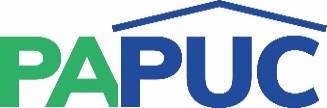                           COMMONWEALTH OF PENNSYLVANIA              PENNSYLVANIA PUBLIC UTILITY COMMISSION       COMMONWEALTH KEYSTONE BUILDING
          OFFICE OF ADMINISTRATIVE LAW JUDGE400 NORTH STREET      HARRISBURG, PENNSYLVANIA 17120December 20, 2022